ЧЕРКАСЬКА ОБЛАСНА РАДАГОЛОВАР О З П О Р Я Д Ж Е Н Н Я14.10.2022                                                                                        № 301-рПро звільненняНОВАКА С. А.Відповідно до статті 55 Закону України «Про місцеве самоврядування
в Україні», підпункту 3 пункту 3 рішення обласної ради від 16.12.2016 
№ 10-18/VIІ «Про управління суб’єктами та об’єктами спільної власності територіальних громад сіл, селищ, міст Черкаської області» (зі змінами), враховуючи заяву Новака С. А. від 05.10.2022:1. ЗВІЛЬНИТИ НОВАКА Сергія Андрійовича, виконуючого обов’язки директора Уманського комунального видавничо-поліграфічного підприємства Черкаської обласної ради, 17.10.2022, за власним бажанням, згідно з пунктом 1 статті 38 Кодексу законів про працю України.2. Голові ліквідаційної комісії Кочубею П. С. вчинити заходи, передбачені чинним законодавством, пов’язані зі звільненням Новака С. А.3. Контроль за виконанням розпорядження покласти на управління юридичного забезпечення та роботи з персоналом виконавчого апарату обласної ради.Голова									А. ПІДГОРНИЙ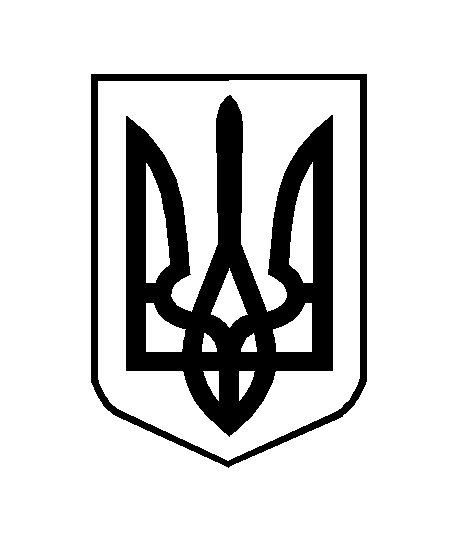 